047 サツマイモ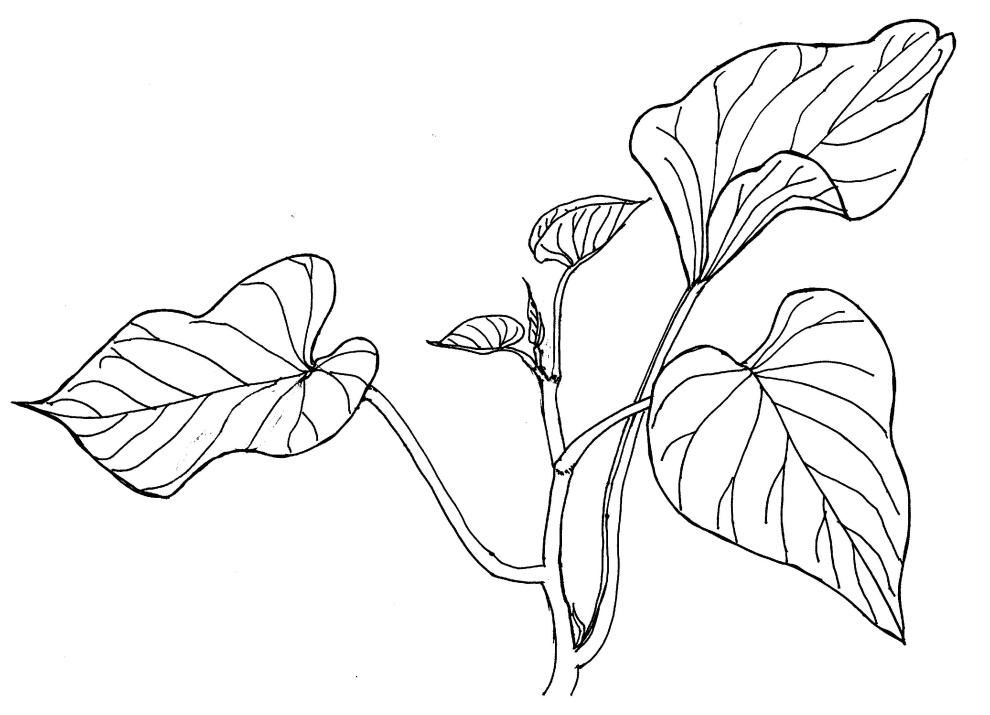 